Name: _______________________________     Period: _________     Team Number: __________Teammates: ___________________________________________________________________Unit #3 PBL “Cell Phone Grant” Entry Activity“Can you hear me now?” 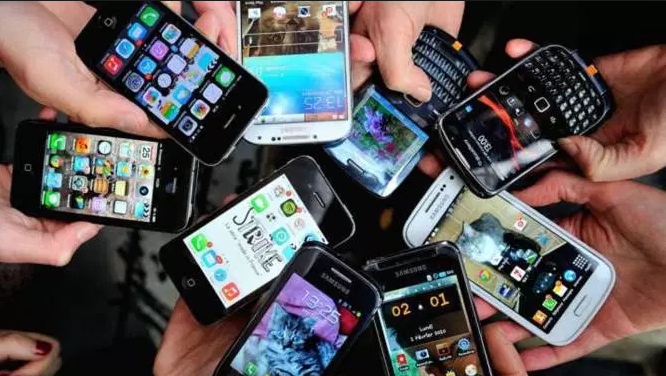 1. Observations from Old Cell Phone Commercials:______________________________________________________________________________________________________________________________________________________________________________________________________________________________________________________________________________________________________________________________________________________________________________________________________________________________________________________________________________________________________________________________2. Brainstorm Your Ideal Phone:______________________________________________________________________________________________________________________________________________________________________________________________________________________________________________________________________________________________________________________________________________________________________________________________________________________________________________________________________________________________________________________________3. From your brainstorm and class discussion, what aspects would make a phone ideal for educational purposes?______________________________________________________________________________________________________________________________________________________________________________________________________________________________________________________________________________________________________________________________________________________________________________________________________________________________________________________________________________________________________________________________